VERBALE DELLA RIUNIONE DEL CONSIGLIO DELLA CLASSE […]Anno Scolastico 2023-2024Il Consiglio della Classe […] si è riunito presso la sede dell’Istituto nel giorno sopra indicato, alle ore […], per discutere e deliberare sui seguenti argomenti all’O.D.G.:Competenze che il C.d.C. intende particolarmente sviluppare nella didattica orientativa, in relazione al profilo culturale della classe (cfr. Atto di indirizzo).Ripartizione dei 18/36 moduli di didattica orientativa tra le discipline, secondo la delibera del Collegio dei Docenti del 29 novembre 2023 [riportata in forma di tabelle alla discussione del punto].Assume la Presidenza […] nella qualità di Coordinatore della classe […]Funge da Segretario [...]Il Consiglio della Classe […] è composto dai docenti di seguito elencati:Constatata pertanto la regolarità della seduta, il Presidente la dichiara aperta e si passa alla discussione dei punti all’O.D.G. con le risultanze di seguito sinteticamente verbalizzate:Punto 1. Punto 2.* Con esclusione dell’opzione Pitagora** Esclusivamente per l’opzione PitagoraLa seduta ha termine alle ore … . Letto, approvato e sottoscritto.             Il Segretario							                                      Il Coordinatore…						                         				            …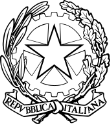 Liceo Classico e Linguistico Statale “C. Colombo” Via Dino Bellucci, 2 - 16124 GENOVA - C.F. 80050010109
Tel. 010 25 12 375 - Fax 010 25 66 74E-mail: gepc020009@istruzione.it - P.E.C.: segreteria@pec.liceocolombo.genova.it 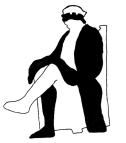 N. verbaleData della riunioneOrarioN. Aula riunione…11 dicembre 2023……Cognome e nomePresenteAssenteCognome e nomePresenteAssenteINDIRIZZO CLASSICOINDIRIZZO CLASSICOINDIRIZZO CLASSICOINDIRIZZO CLASSICOINDIRIZZO CLASSICOINDIRIZZO CLASSICOPRIMASECONDATERZAQUARTAQUINTAPOTENZIAMENTO 1886POTENZIAMENTO 2886ITALIANO3333LATINO43GRECO4GEOSTORIA42INGLESE433*63MATEMATICA23EDUCAZIONE CIVICA3STORIA-FILOSOFIA3**34ARTE/FISICA2SCIENZE223SCIENZE MOTORIE22TOTALE3636181818INDIRIZZO LINGUISTICOINDIRIZZO LINGUISTICOINDIRIZZO LINGUISTICOINDIRIZZO LINGUISTICOINDIRIZZO LINGUISTICOINDIRIZZO LINGUISTICOPRIMASECONDATERZAQUARTAQUINTAPOTENZIAMENTO 188POTENZIAMENTO 288ITALIANO333LATINOGEOSTORIA42INGLESE46664MATEMATICA2II LINGUA STRANIERA462III LINGUA STRANIERA462EDUCAZIONE CIVICA3STORIA-FILOSOFIA433ARTE/FISICA22SCIENZE222SCIENZE MOTORIE22TOTALE3636181818